                                                            Р Е Ш Е Н И Ес.Бай-Тал                                                  № 1а                                  от 12 января  2016 года         О внесении изменений и дополнений в решение Хурала представителей от      8 ноября 2012 года № 40 «Об установлении и введении земельного налога на            территории сельского поселения сумон Бай-Талский Бай-Тайгинского                                             кожууна Республики Тыва»      В соответствии со статьей 35 Федерального закона от 6 октября 2003 г. № 131-ФЗ «Об общих принципах организации местного самоуправления в Российской Федерации», статьей 12 Налогового кодекса Российской Федерации, статьей 409 федерального закона от 04 октября 2014 г. № 284-ФЗ «О внесении изменений в статьи 12 и 85 части первой и часть вторую Налогового кодекса Российской Федерации и признании утратившим силу Закона Российской Федерации «О налогах на имущество физических лиц», в целях приведения Решения Хурала представителей от 8 ноября 2012 года № 40 «Об установлении и введении земельного налога на территории сельского поселения сумон Бай-Талский Бай-Тайгинского кожууна Республики Тыва» в соответствие законодательства,   Хурал представителей сельского поселения сумон Бай-Талский Бай-Тайгинского кожууна Республики Тыва,РЕШИЛ:         1.Внести следующие изменения и дополнения в Положение «О земельном налоге на территории сельского поселения сумон Бай-Талский Бай-Тайгинского кожууна Республики Тыва» (далее – положение), утвержденное решением Хурала представителей от 8 ноября 2012 года № 40 «Об установлении и введении земельного налога на территории сельского поселения сумон Бай-Талский Бай-Тайгинского кожууна Республики Тыва»         1.1.Статью 1 изложить в следующей редакции:«Настоящее положение разработано в соответствии с главой 31 «Земельный налог» Налогового кодекса Российской Федерации и устанавливает земельный налог на территории сельского поселения сумон Бай-Талский Бай-Тайгинского кожууна Республики Тыва».          1.2. В статье 6 дополнить п.2  и п.3  и изложить в следующей редакции:        «2) Освобождаются от налогообложения:участники, ветераны и инвалиды Великой Отечественной войны.участники проекта «Кыштаг для молодой семьи» в отношении земельных участков используемых в сельскохозяйственной деятельности».малообеспеченные семьи по решению социальной комиссии администрации.«3) В течение налогового периода налогоплательщики – организации уплачивают авансовые платежи по налогу не позднее последнего числа месяца, следующего за отчетным периодом. Уплата налога налогоплательщиками – организациями производится не позднее 1 февраля года, следующего за истекшим налоговым периодом».          1.5. Настоящее решение вступает в силу со дня его официального опубликования, за исключением положений, для которых настоящим Решением предусмотрен иной порядок вступления их в силу.Председатель Хурала Представителейсельского поселения сумон Бай-ТалскийБай-Тайгинского кожууна Республики Тыва:                                                  Х.О.ХертекТЫВА РЕСПУБЛИКАНЫН БАЙ-ТАЙГА КОЖУУННУН БАЙ-ТАЛСУМУЗУНУН ТОЛЭЭЛЕКЧИЛЕРХУРАЛЫ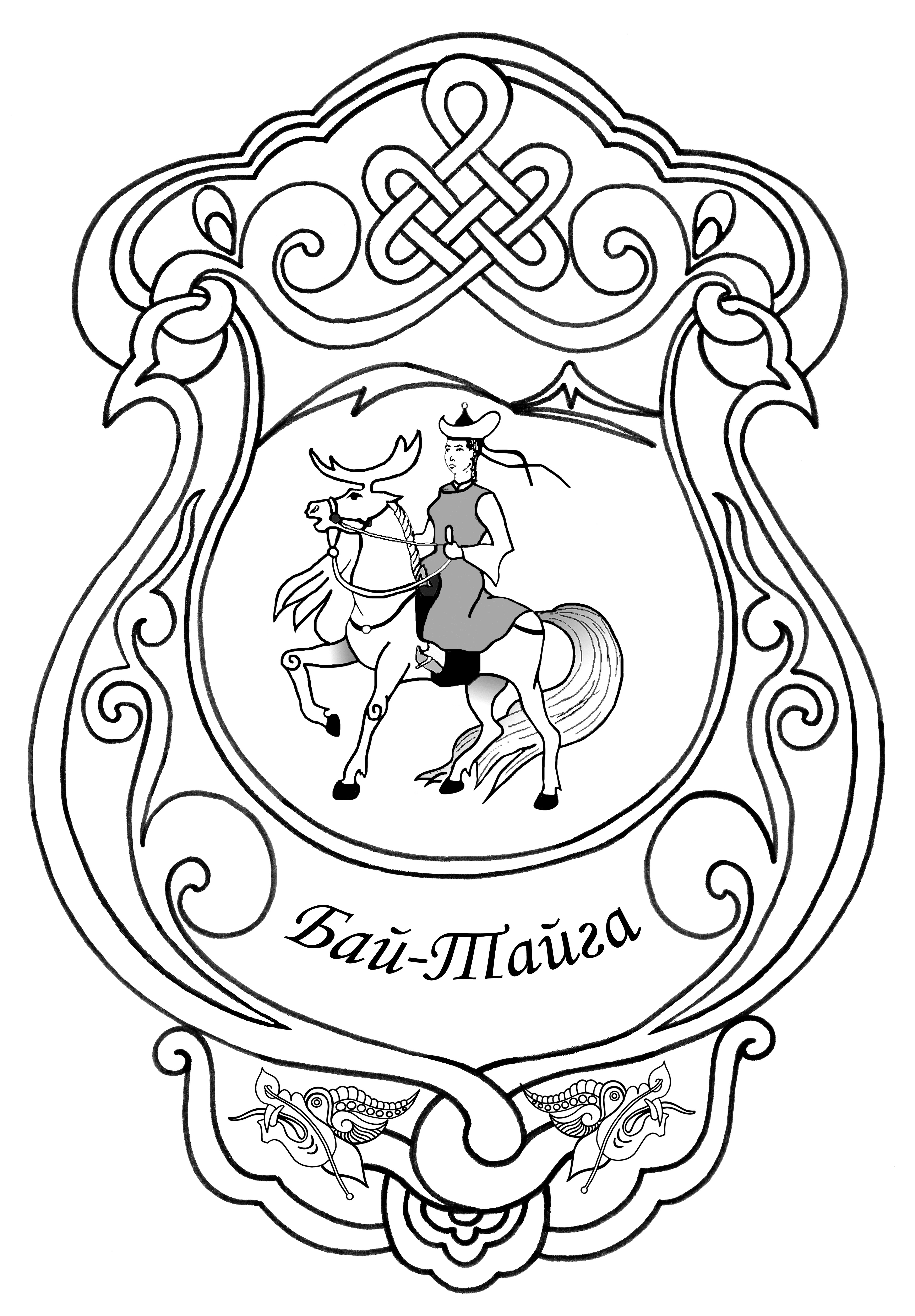 ХУРАЛ ПРЕДСТАВИТЕЛЕЙ СЕЛЬСКОГО ПОСЕЛЕНИЯ СУМОНБАЙ-ТАЛСКИЙ БАЙ-ТАЙГИНСКОГОКОЖУУНА